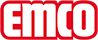 emco Bauasciugapassi PIASTRELLE INNOVAtipoPIASTRELLE INNOVAper posa in interniTipovelluto tufting 5/32''altezza effettiva del pelo100% poliammidemateriale portantefibra di poliestererivestimento del fondoAsfaltoPeso filato / fibra850 g/m²Peso totale (g/m²)3930 g/m²altezza totale (mm)8 mmcomportamento a incendio/fuoco:Bfl-s1Resistenza allo scivolamentoDS (EN 13893)CertificatiConformità CE EN 14041 (solo rotoli)colori36.01 nero36.02 antracite36.03 grigio36.08 caffè36.10 ardesiaSolidità del colore alla luce artificiale ISO 105-B02≥5Solidità del colore allo sfregamento ISO 105 X12≥4Solidità del colore all'acqua ISO 105 E01≥4Fornito a piastrellacirca 50 x 50 cm senza bordo (con rivestimento in asfalto)caratteristica del prodottoassorbimento di sporco e umiditàMarcaemcocontattoFabrizio Sollima Country Manager Tel. 0039-3358304784 f.sollima@emco-italia.com www.emco-bau.com